SIONSKERK QUIZ 2020NAAM: …………………………………………….Adres:………………………………………………….. Telefoonnummer: …………………………………Antwoordenblad open vragen:……………………………………………………………………………………………….……………………………………………………………………………………………….……………………………………………………………………………………………….……………………………………………………………………………………………….……………………………………………………………………………………………….……………………………………………………………………………………………….……………………………………………………………………………………………….……………………………………………………………………………………………….……………………………………………………………………………………………….……………………………………………………………………………………………….Dank voor het meedoen! U kunt de antwoorden mailen naar ruiteranneke@gmail.com of aweppelman@solcon.nl 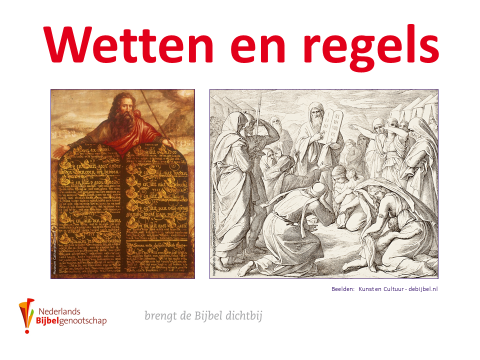 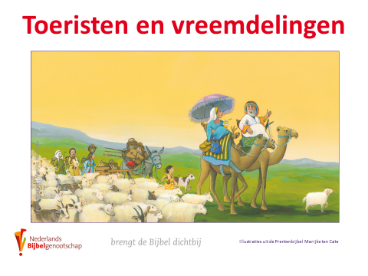 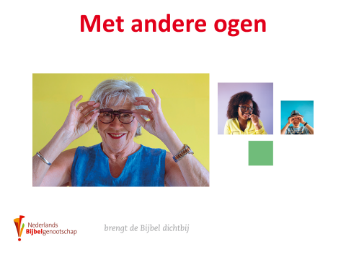 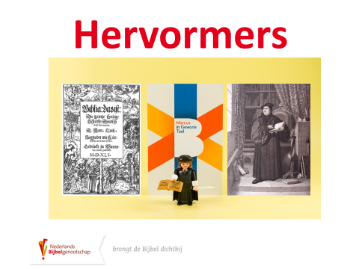 A     B     C     DA     B     C     DA     B     C     DA     B     C     DA     B     C     DA     B     C     DA     B     C     DA     B     C     DA     B     C     DA     B     C     DA     B     C     DA     B     C     DA     B     C     DA     B     C     DA     B     C     DA     B     C     DA     B     C     DA     B     C     DA     B     C     DA     B     C     DA     B     C     DA     B     C     DA     B     C     DA     B     C     D